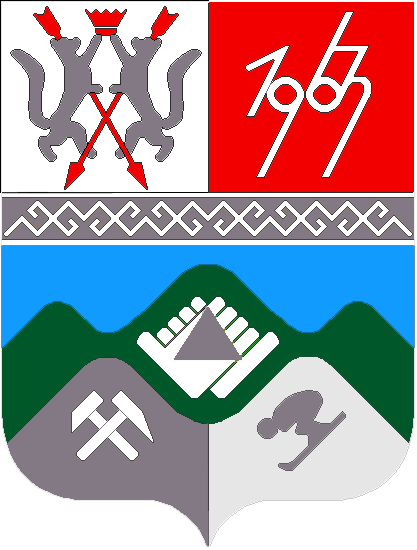 КЕМЕРОВСКАЯ ОБЛАСТЬМУНИЦИПАЛЬНОЕ ОБРАЗОВАНИЕ «ТАШТАГОЛЬСКИЙ МУНИЦИПАЛЬНЫЙ РАЙОН»СОВЕТ НАРОДНЫХ ДЕПУТАТОВ ТАШТАГОЛЬСКИЙ МУНИЦИПАЛЬНОГО РАЙОНАРЕШЕНИЕот « 16 » апреля 2019 года № 50-ррПринято Советом народных депутатовТаштагольского муниципального районаот 16 апреля 2019 года Об исполнении бюджета Муниципального образования «Таштагольский муниципальный район за 2018 годВ соответствии с Бюджетным кодексом Российской Федерации, Федеральным законом от 06.10.2003 г. № 131-ФЗ «Об общих принципах организации местного самоуправления в Российской Федерации», руководствуясь уставом Таштагольского района, Совет народных депутатов Таштагольского муниципального районаРЕШИЛ:Статья 1. Утвердить основные характеристики  исполнения бюджета Таштагольского муниципального района за  2018 год:	объем доходов  бюджета Таштагольского муниципального района в сумме 3 159 441,5 тыс. рублей;объем расходов бюджета Таштагольского муниципального района сумме 3 144 289,0тыс. рублей;профицит бюджета Таштагольского муниципального района в сумме 15 152,5тыс. рублей.Статья 2. Утвердить отчет об исполнении бюджета Таштагольского муниципального района по доходам по кодам классификации доходов бюджета за 2018 год, согласно Приложению № 1 настоящего решения.Статья 3. Утвердить отчет об исполнении бюджета Таштагольского муниципального района по кодам видов, подвидов доходов за 2018 год, согласно Приложению № 2 настоящего решения.Статья 4. Утвердить отчет об исполнении бюджета по расходам бюджета Таштагольского муниципального района по разделам, подразделам функциональной классификации расходов бюджетов Российской Федерации за 2018 год, согласно Приложению № 3 настоящего решения.Статья 5. Утвердить отчет по расходам бюджета Таштагольского муниципального района по ведомственной структуре расходов за 2018 год, согласно Приложению № 4 настоящего решения.Статья 6. Утвердить отчет по источникам финансирования дефицита бюджета по кодам групп, подгрупп, статей, видов, классификации операций сектора государственного управления, за 2018 год, согласно Приложению № 5 настоящего решения.Статья 7. Утвердить отчет по источникам финансирования дефицита бюджета по кодам классификации источников финансирования дефицита бюджета за 2018 год, согласно Приложению № 6 настоящего решения.Статья 8. Настоящее решение опубликовать в газете «Красная Шория», разместить на официальном сайте администрации Таштагольского муниципального района в сети Интернет.Настоящее решение вступает в силу с момента его официального опубликования.Глава Таштагольскогомуниципального района                                                            В.Н. МакутаПредседатель Совета народных депутатовТаштагольского муниципального района				 И. Г. Азаренок